Zuby jsou uspořádány do zubních oblouků – horní a dolní zubní obloukJsou umístěny v zubních lůžkách (zubní jamky, alveoly) , MEZI TĚMITO JAMKAMI JSOU PŘEPÁŽKY – MEZIZUBNÍ SEPTA, zubní lůžka s mezizubními přepážkami tvoří alveolární výběžek horní a dolní čelisti.Zyby jsou v čelisti upevněny zavěšením – pomocí vazivových vláken, které vytvářejí periodoncium. Mezi  těmito vlákny probíhají cévy a nervy a jsou zde nervová zakončení. Zub má tyto části: Korunka – část zubu vyčnívající do dutiny ústní. Rozlišujeme anatomickou korunku (krytá sklovinou) a klinickou korunky (ta část zubu reálně vyčnívající do dutiny ústní – často je obnažen krček, resp. kořen a klinická koruna je obvykle delší než anatomická korunka). Krček – místo, kde korunka přechází v kořenKořen – je část zubu, která je umístěna v kosti,  je kryt cementem, do kterého se upínají periodontální vlákna.Jádro zubu (pod sklovinou a cementem ) tvoří zubovina – dentin. Uvnitř zubu je dutina – v korunkové části zubu je široká a nazývá se dřeňová dutina, ta přechází do kořene v kořenový kanálek. Prostor mezu zubem a kostí se nazývá periodontální štěrbina (vyplněna periodonciem). Tkáně, které jsou nutné pro zakotvení zubu v kosti souhrnně nazýváme parodont:Patří sem:Alveolární kost (kost zubního lůžka, přiléhající k zubu), periodoncium, zubní cement a dáseň.Dáseň (gingiva) je jednak připojená (přirostlá ke kosti, nedá se posunout) a jednak volná – asi mm široký proužek přiléhající volně k zubu (lze za ni zasunout sondu do hloubky asi 1 – 2mm, tento prostor se nazývá gingivální sulkus). Dáseň se připojuje k zubnímu krčku tzv. dentogingiválním úponem. 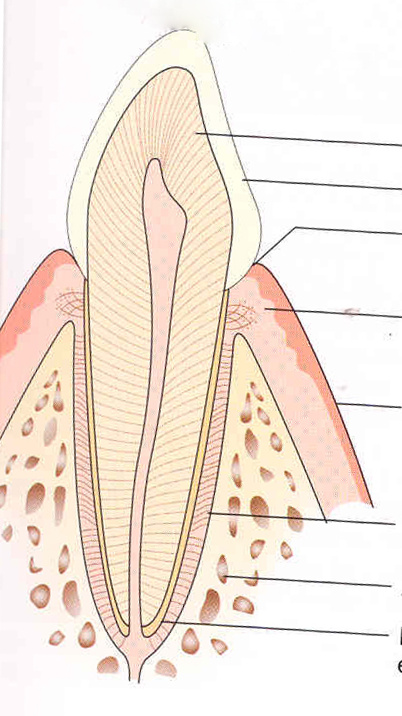 